泉州市2019—2020学年度高中教学质量跟踪监测试卷化学（高一年下学期）参考答案一．选择题（每小题只有一个选项符合题意，本题包括18小题，其中1~12题，每小题2分；13~18题，每小题3分，共42分）二．填空题（本题共5小题，共58分）19.（8分）（1）③；⑤；②  											（各1分，共3分）（2）⑤；①④      									（1分，2分，共3分）（3）④；②         										（各1分，共2分）20.（14分）（1）2  ⅣA    											（各1分，共2分）（2）               										（1分）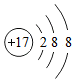 （3）HClO4；H2O     									（各1分，共2分）（4） ； O＝C＝O         			    （各1分，共2分）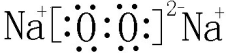 （5）Cl－ > O2－ > Na+                        						（2分）（6）0.5NA    （或3.01×1023）                        				（1分） Cl2 + 2OH－ = Cl－ + ClO－ + H2O  								（2分）（7）干冰（固态二氧化碳）属于分子晶体，而二氧化硅属于原子晶体 	（2分）21.（10分）（1）CH2=CH2    羧基                              		（各1分，共2分）（2）CH2=CH2 + H2OC2H5OH	  加成反应			（2分，1分，共3分）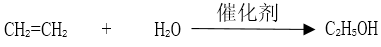 （3）有(砖)红色沉淀产生                            								（1分）（4）CH3COOH+C2H5OHCH3COOC2H5 + H2O                   （2分）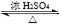 （5）                                         		（1分）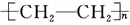 （6）B                                                      		（1分）22.（13分） （1）m　                                   							（1分）（2）丙																	（2分）（3）Ca(OH)2+2NH4ClCaCl2+2H2O+2NH3↑                                      	（2分）（4）  E  →  B  →  F  →  D  ；检查装置的气密性		（各2分，共4分）（5）B　                                 								（1分）（6）N2 ； Fe2O3+2NH3  2Fe + N2 + 3H2O         	（1分，2分，共3分） 23.（13分）（1）SO2                       　                    				（1分）（2）3Cu + 8H+ + 2NO3- = 3Cu2+ + 4H2O + 2NO↑                        		（2分）（3）漏斗  玻璃棒                      					（各1分，共2分）（4）蒸发浓缩                                                 		（2分）（5）滴加少量BaCl2 溶液，若无沉淀产生，则证明SO42- 沉淀完全。 60%；（各2分，共4分）（6）SO2 + Cl2 + 2H2O = H2SO4 + 2HCl	　									（2分）                                                      题号123456答案ADBBCB题号789101112答案BAABDA题号131415161718答案DDACDC